УТВЕРЖДЕНОПриказ проректора по воспитательной работе«_ »	Н	2022№  -  б ZSПОЛОЖЕНИЕО 111 ОТКРЫТОМ  УНИВЕРСИТЕТСКОМ КОНКУРСЕ МЕДИАПРОЕКТОВ«СТУДЕНЧЕСКАЯ  МОЛОДЕЖЬ  В СОВРЕМЕННОМ МИРЕ»ОБЩИЕ ПОЛОЖЕНИЯНастоящее  Положение  определяет   порядок   и   условия   проведения III Открытого университетского конкурса медиапроектов «Студенческая молодежь в современном мире» (далее - Конкурс) в учреждении образования «Гродненский государственный университет имени  Янки Купалы» (далее -Университет).Конкурс реализуется УНПО «Студенческий медиацентр» Университета при поддержке управления воспитательной работы с молодежью с участием других заинтересованных организаций в соответствии с Рабочим планом мероприятий по развитию сотрудничества в области образования до конца 2022 года между Министерством просвещения Российской Федерации и Министерством образования Республики  Беларусь.Непосредственный		порядок	проведения	Конкурса	регламентируется решениями,	принимаемыми	организационным	комитетом	Конкурса	(далее	- Оргкомитет),		который	формируется	из  числа	представителей  Университета		и утверждается приказом проректора по воспитательной работе Университета.Состав жюри Конкурса формируется из представителей молодёжных общественных организаций, профессиональных журналистов, режиссеров, руководителей средств массовой информации, представителей учреждений образования Беларуси и России и утверждается приказом проректора по воспитательной  работе Университета.Конкурсные работы должны соответствовать одной из 5 Целей устойчивого развития: «Хорошее здоровье и благополучие», «Качественное образование», «Индустриализация, инновации и инфраструктура», «Устойчивые города и населенные пункты», «Партнерство в интересах устойчивого развитил:».Рабочие  языки Конкурса: русский,  белорусский.ЦЕЛИ  И ЗАДАЧИ КОНКУРСАЦель Конкурса - реализация инициатив студенческой молодежи, повышение ее социальной активности и ответственности за собственное будущее в глобальном мире.Задачи Конкурса:Реализация студенческих инициатив и повышение гражданской ответственности  через  проектную деятельность.Создание благоприятной среды для реализации активной творческой, жизненной  и гражданской  позиции молодежи.Укрепление культурных  связей  между молодежью  Беларуси  и России.Обмен  опытом проектной  деятельности  и иной творческой  деятельности в медиасреде среди  молодежи  Российской  Федерации  и Республики Беларусь.Пропаганда мультимедийных технологий как новых  современных средств самовыражения  и социальной  адаптации  молодежи через  творчество.Формирование и продвижение имиджа образовательного пространства Беларуси  и России.УЧАСТНИКИ  КОНКУРСАВ Конкурсе принимает участие молодежь Республики Беларусь и Российской Федерации в возрасте от 16 лет до 31 года учреждений среднего специального, профессионально-технического, высшего образования Республики Беларусь, учреждений среднего профессионального и высшего образования Российской Федерации, а также стран, входящих в состав СНГ.Для участия в Конкурсе необходимо до 7 декабря 2022 года заполнить заявку на странице фестиваля на сайте https://mediadom.grsu.by/konkursceli.html и отправить подтверждение о заполнении вместе с конкурсными материалами на адрес электронной почты studmediagrsu@gmail.com.Предоставляя заявку для участия в Конкурсе, участник:подтверждает и гарантирует, что  является  автором  работы  и  при создании конкурсной работы соблюдены права третьих лиц. В случае нарушения авторских и смежных прав в  конкурсной  работе,  ответственность  за  нарушение  несет  участник Конкурса;дает согласие на использование конкурсных материалов по усмотрению Оргкомитета Конкурса без оплаты участнику (в телевизионном эфире, в рекламных роликах Конкурса, в сети Интернет и т.д.) с сохранением авторских прав.дает согласие на использование своих персональных данных, указанных в заявке.ПОРЯДОК  И  УСЛОВИЯ  ПРОВЕДЕНИЯ КОНКУРСАК  участию в Конкурсе  принимаются  работы в следующих  номинациях:Плакат;Социальный видеоролик;Интернет-проект;Коммуникационный  проект.Требования  к работам:«Плакат». К участию допускаются авторские проекты в формате JPG, PNG (разрешение не менее 2400 рх по короткой стороне). Допускается фото/скан изображений, нарисованных на бумаге. Не допускается: наличие авторских знаков (копирайт), экстремистских призывов, запрещенной символики. Не рассматриваются материалы других форматов.«Социальный видеоролик». К участию допускаются работы хронометражем до  1  минуты.  Работы  принимаются  через  ссылку  на файлообменнике / в виде открытой ссылки  на  YouTube,  действительной  до 31.12.2022; формат видео: .avi, .mp4; размер кадра 16:9; разрешение: 720х576 рх, 1280х720  рх,  1920х1080 рх.«Интернет-проект» (аккаунт в социальной сети (VK, facebook, instagram,  twitter, telegram, tiktok)  или мультимедийная история  (лонгрид) и др.).  К участию в конкурсе допускаются реализованные интернет-проекты (сайт, мобильное приложение, аккаунт в социальной сети, блог, УоuТuЬе-канал, и т.п.). Предоставляется краткое описание проекта с указанием названия, цели, задач, этапов работы, содержания контента, ожидаемых результатов, количества вовлеченных пользователей. К проекту обязательно прилагается ссылка на интернет-сайт, группу в социальных сетях и др.«Коммуникационный проект». Описание проекта, направленного на достижение Целей устойчивого развития, предоставляется в электронном виде в формате Word и обязательно сопровождается презентацией в формате PowerPoint от 1О до 20 слайдов.Оргкомитет  имеет право:4.3.l. отказать претенденту в участии и не оценивать работу участника на основании несоответствия работы требованиям Положения о Конкурсе, нарушения этических и правовых норм;использовать переданные на Конкурс работы в целях информирования широкой общественности без оплаты участнику (в телевизионном эфире, в рекламных роликах Конкурса, предоставлять доступ к работам в сети Интернет, использовать для проведения мероприятий, посвященных популяризации Конкурса и т.д.) с указанием авторства работ;в случае несоответствия материала номинации Оргкомитет оставляет за собой право перенести работу в другую, более подходящую, номинацию либо исключить работу из участия в Конкурсе. В случае малого количества заявок на номинацию -   объединить номинации.для участия в Конкурсе не принимаются работы, нарушающие авторские права, заимствованные в сети Интернет или любых средств массовой информации.4.4. Критерии оценки работ:4.4.l. В номинации «Плакат»:соответствие  материалов  условиям Конкурса;оригинальность идеи  и  содержание работы;эстетическое  качество работы;темы;художественная   выразительность;качество  технического исполнения;грамотность,  соответствие  требованиям  к языку и стилю.В  номинации  «Социальный видеоролик»:соответствие  материалов  условиям Конкурса;актуальность,	достоверность,	аргументированность,	глубина	проработкиоригинальность  подхода  к  раскрытию замысла;стилистическая и художественная выразительность;техническое  качество исполнения.В  номинации  «Интернет-проект»:соответствие  творческой  работы  условиям конкурса;содержательность и  регулярность  обновления  группы, блога;продуманность интернет-ресурса (удобство пользования);креативность  медиаконтента  (концепция)  и соответствие  целевой аудитории;техническое   исполнение   (дизайн   и   оформление,   наличие   навигационныхэлементов,  мультимедийность).В номинации «Коммуникационный проект»:соответствие  работы  условиям конкурса;оформление проекта;оригинальность, нестандартность решения;востребованность   и  перспективность проекта;проработка  стратегии проекта;качество  разработки  презентации проекта.Этапы  проведения Конкурса:- Прием заявок (01.11.2022  - 07.12.2022).- Оценка конкурсных  работ (08.12.2022  -  12.12.2022).- Онлайн-голосование в telegram-кaнaлe «StudMedia» в номинации «Зритель решает» (12.12.2022 - 14.12.2022).Работы, представленные на Конкурс, оценивает жюри в соответствии с утвержденными критериями. Члены жюри с учетом критериев оценки работ коллегиально  определяют  победителя  в каждой номинации.- Объявление результатов конкурса состоится в онлайн-формате на странице Конкурса сайта https://mediadom.grsu.by (14.12.2022).Количество работ, принимаемых от одного коллектива, не ограничено.Лучшие работы Конкурса размещаются в официальных социальных медиа университета  и  «Студенческого медиацентра»  (с  указанием авторства).Результаты  Конкурса  размещаются  на сайте Университета ( www.grsL1.bv).НАГРАЖДЕНИЕ  ПОБЕДИТЕЛЕЙВ каждой номинации установлены призовые места  -  первая,  вторая  и третья степени. Обладатели призовых мест получают звание Лауреата Кон <:у :>еа с вручением  диплома Лауреата и приза.В номинации «Зритель решает» установлено одно  призовое  место  - первой степени. Обладатель призового места получает звание Лауреата Конкурса с вручением диплома Лауреата и приза.Всем	участникам,	прошедшим	отборочный	тур,	вручается	Дипломучастника Конкурса.Жюри имеет право делить призовые места (включая первое) и присуждать не все призовые места.Жюри  имеет право устанавливать  дополнительные номинации.Решения жюри окончательны  и пересмотру  не подлежат.КОПТАКТНЫЕ  ДАННЫЕ ОРГАНИЗАТОРОВКонтактный  телефон: (80152) 73-19-88.Контактные лица: Павлова  Анастасия  Андреевна (+375298812175).Адрес	Оргкомитета:	ГрГУ	имени	Янки	Купалы,	230023,	г. Гродно, ул. Ожешко, 22.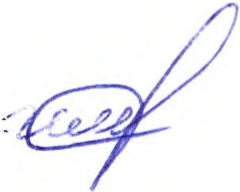 Заведующий кафедрой журналистики	И. И. Минчук